Autumn Leaves (Les feuilles mortes – 1945)English lyrics – Johnny Mercer 1947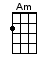 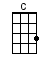 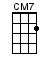 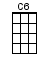 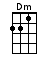 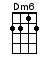 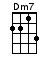 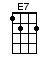 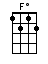 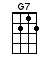 INTRO:  / 1 2 / 1 2 / [Am] / [Am]The falling [Dm7] leaves [G7] drift by the [Cmaj7] window [C6]The autumn [Dm6] leaves [E7] of red and [Am] gold [Am]I see your [Dm7] lips [G7] the summer [Cmaj7] kisses [C6]The sun-burned [Dm6] hands [E7] I used to [Am] hold [Am]Since you [E7] went away, the days grow [Am] long [Am]And soon I’ll [G7] hear, old winter’s [C] song [C]But I [Fdim] miss you most of all, my [Am] darling [Am]When [Dm7] autumn [E7] leaves start to [Am] fall [Am]The falling [Dm7] leaves [G7] drift by the [Cmaj7] window [C6]The autumn [Dm6] leaves [E7] of red and [Am] gold [Am]I see your [Dm7] lips [G7] the summer [Cmaj7] kisses [C6]The sun-burned [Dm6] hands [E7] I used to [Am] hold [Am]Since you [E7] went away, the days grow [Am] long [Am]And soon I’ll [G7] hear, old winter’s [C] song [C]But I [Fdim] miss you most of all, my [Am] darling [Am]When [Dm7] autumn [E7] leaves start to [Am] fall [Dm] / [Am] ↓www.bytownukulele.ca